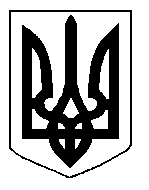 БІЛОЦЕРКІВСЬКА МІСЬКА РАДА	КИЇВСЬКОЇ ОБЛАСТІ	Р І Ш Е Н Н Я
від  31 жовтня 2019 року                                                                        № 4573-81-VIIПро затвердження проекту землеустрою щодо відведення  земельної  ділянки комунальної власності, цільове призначення якої змінюється та передачу  земельної ділянки комунальної власності в оренду  фізичній особі-підприємцюЦиганюку Андрію ВолодимировичуРозглянувши звернення постійної комісії з питань земельних відносин та земельного кадастру, планування території, будівництва, архітектури, охорони пам’яток, історичного середовища та благоустрою до міського голови від 18.09.2019 року №377/2-17, протокол постійної комісії з питань  земельних відносин та земельного кадастру, планування території, будівництва, архітектури, охорони пам’яток, історичного середовища та благоустрою від 17.09.2019 року №190, заяву фізичної особи – підприємця Циганюка Андрія Володимировича від 11 вересня 2019 року №4818, проект землеустрою щодо відведення земельної ділянки, цільове призначення якої змінюється, відповідно до ст.ст. 12, 20, 186, 186-1 Земельного кодексу України, ч. 5 ст. 16 Закону України «Про Державний земельний кадастр», ст. 50 Закону України «Про землеустрій», п.34 ч.1 ст. 26 Закону України «Про місцеве самоврядування в Україні», міська рада вирішила:1.Затвердити проект землеустрою щодо відведення земельної ділянки комунальної власності,  цільове призначення якої змінюється з «03.09. Для будівництва та обслуговування будівель кредитно-фінансових установ» на «11.02. Для розміщення та експлуатації основних, підсобних і допоміжних будівель та споруд підприємств переробної, машинобудівної та іншої промисловості» фізичній особі – підприємцю Циганюку Андрію Володимировичу за адресою: вулиця Фастівська, 23, площею 0,0990 га, кадастровий номер: 3210300000:02:004:0093 (проект землеустрою додається).2. Змінити цільове призначення земельної ділянки за адресою: вулиця Фастівська, 23, площею 0,0990 га з «03.09. Для будівництва та обслуговування будівель кредитно-фінансових установ» на «11.02. Для розміщення та експлуатації основних, підсобних і допоміжних будівель та споруд підприємств переробної, машинобудівної та іншої промисловості». Категорія земель: землі промисловості, транспорту, зв'язку, енергетики, оборони та іншого призначення. Кадастровий номер: 3210300000:02:004:0093.3. Передати земельну ділянку комунальної власності в оренду  фізичній особі-підприємцю Циганюку Андрію Володимировичу з цільовим призначенням 11.02. Для розміщення та експлуатації основних, підсобних і допоміжних будівель та споруд підприємств переробної, машинобудівної та іншої промисловості (вид використання – для експлуатації та обслуговування виробничо-офісних приміщень – нежитлова будівля літера «Я», виробничий корпус №5) за адресою: вулиця Фастівська, 23, строком на 5 (п’ять) років. Кадастровий номер: 3210300000:02:004:0093. 4.Контроль за виконанням цього рішення покласти на постійну комісію з питань  земельних відносин та земельного кадастру, планування території, будівництва, архітектури, охорони пам’яток, історичного середовища та благоустрою.Міський голова                                                                                                           Г. Дикий